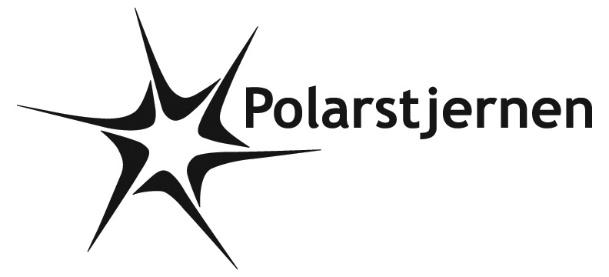  POLARPOSTENnovember 2023Kære PolarstjernerVi håber, I alle har haft en skøn efterårsferie på trods af regn og blæst! Vi har haft spejdere afsted på PLan (patruljeleder/assistent kursus for 3. års juniorer og tropsspejdere) i efterårsferien, og så vidt vides har de igen i år haft en fest på de forskellige kurser! Skønt!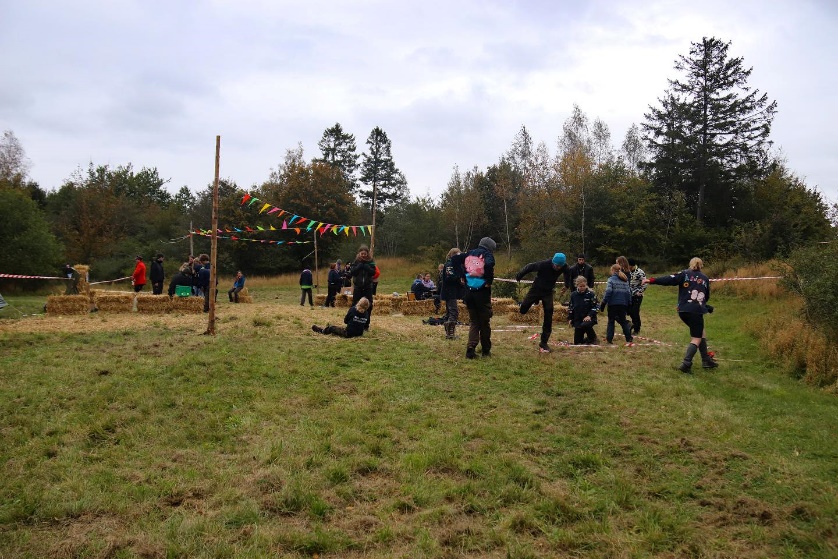 Så vidt jeg kan se, er både Åbjørn og Frode på dette billede fra Plan Twist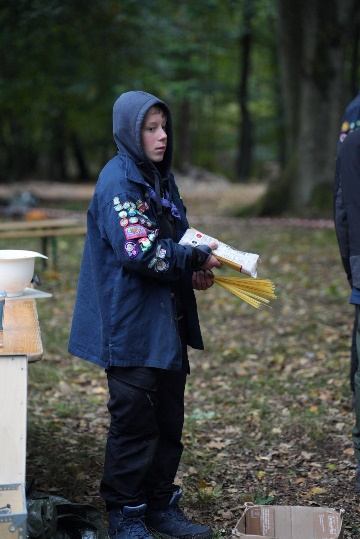 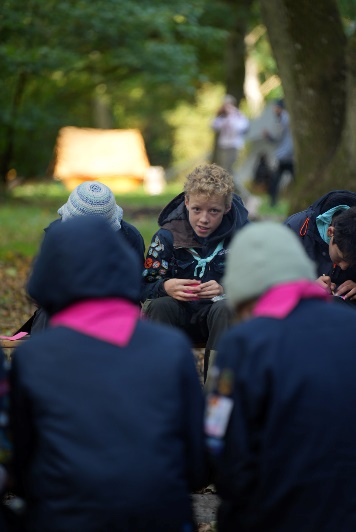 Edna og Elin på Plan Planum. Tror (og håber) Edna havde det sjovere, end han umiddelbart ser ud tilUDLANDSLEJR16 tropsspejdere og 5 klanspejdere (samt nogle tropsledere!) er forhåndstilmeldt næste år udlandssommerlejr til Kandersteg i Schweiz. Skønt at så mange har mulighed for at tage med! Gode vandrestøvler vil være et godt bud på et julegaveønske, og derefter vil træning af gang i terræn med rygsæk på være et nyttigt nytårs fortsætJULETURENI har næsten lige fået indbydelsen til juleturen. Vi holder os til traditionerne, og lysestøbning og pandekagebagning er som altid på programmet – men der er også nye juleaktiviteter med! Vi har brug for forældrehjælp til indkøb og madlavning hele lørdagen, og har DU lyst til at opleve den gode stemning på en juletur, så meld dig endelig til! Så kan lederne koncentrere sig om at lave aktiviteter. HUSK tilmelding senest 15/11, så vi kan nå at få styr på logistikken.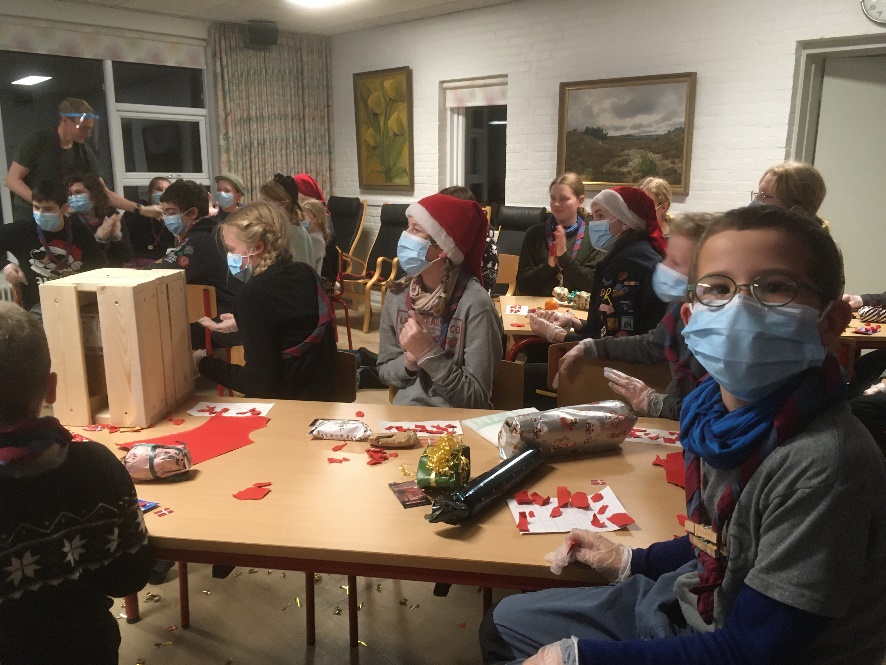 Fra en tidligere juletur, I må selv gætte årstalFORMANDVi mangler fortsat en formand. Vi holder næste bestyrelsesmøde d. 21/11 kl. 19, så hvis nogen har mod på en ”prøvegang” for at snuse til arbejdet, er de meget velkomne.LEDERSkulle nogen af jer gå med en lille leder i maven, så kan I her se 4 små film om emnethttps://dds.dk/rollen-som-spejderleder?fbclid=IwAR1rZGR0C33OEXOHTq07Eb_uor2e3w9Pxl8d7JVB5qUrb-QVkRCQfQYcEeMDe kører også på skærmen inde i hyttenKOMMENDE ARRANGEMENTER11.-12. november: leder-bestyrelsesweekend i Heshøj17.-19. november: Korpsrådsmøde (Jonhild og Jytte deltager for Polarstjernen)21. november: bestyrelsesmøde1.-3. december: Juletur for hele gruppen https://medlem.dds.dk/event/id/50080/register. Vi hejser flaget og siger TILLYKKE til:	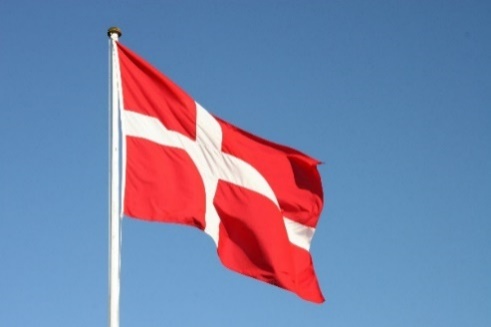 Linda	24 år	 7. november	Gertrud	18 år	 8. novemberPil	10 år	10. novemberMathias	13 år	12. november	Bison	 7 år	15. novemberZia	17 år	18. novemberMåne	11 år	20. novemberAsta	  5 år	22. novemberKvist	12 år	23. november